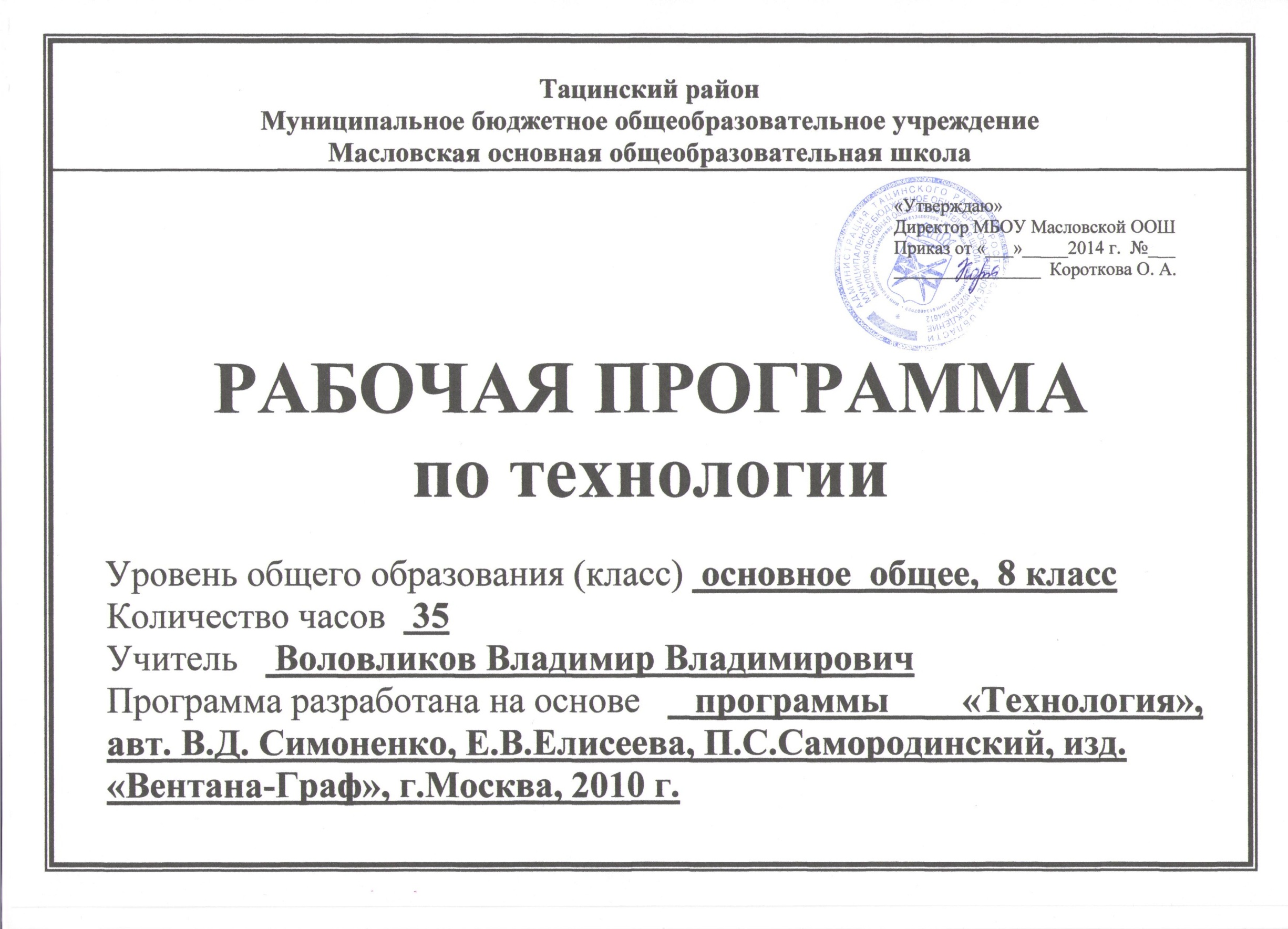 Раздел I.Пояснительная записка.Рабочая программа по технологии 8 класса составлена на основе федерального компонента государственного стандарта основного общего образования. В содержание программы включены разделы государственной программы Технология. Трудовое обучение.  5-9кл. 2010 года под ред. Симоненко В.Д., Хотунцева Ю.Л.,  рекомендованной  Министерством образования России.	Данная программа рекомендуется для обеспечения непрерывности технологического образования. Она позволяет учителю получить представление о целях, содержании, воспитании и развитии обучающихся средствами данного учебного предмета, а также конкретизируют содержание предметных тем образовательного стандарта, отражает распределение учебных часов по разделам и темам курса. Программа носит рекомендуемую последовательность с учетом внутрипредметных  и межпредметных связей, логики учебного процесса, возрастных особенностей обучающихся и с учетом оснащенности школ, материальных возможностей обучающихся и социальной востребованности.        Для реализации программы «Технология. Трудовое обучение» в сельской школе, с учетом сезонных работ в сельском хозяйстве, в нее включены разделы агротехнологии «Растениеводство», что приемлемо для данной школы.        Наполняемость класса составляет менее 20 человек, в связи с этим разработана программа для  совместного обучения девочек и мальчиков в 8 классе.  Преподавание курса «Технология» в 8 классе ориентировано на использование учебника:«Технология»  8 класс: учебник для учащихся  общеобразовательных учреждений  / В. Д. Симоненко, А. А. Электов, Б.А.Гончаров и др. под редакцией В. Д. Симоненко. – М.: Вентана Граф, 2011.Раздел II. Общая характеристика учебного предмета.Базовыми являются разделы: «Технология сельскохозяйственного производства»,«Технологии ведения дома», «Электротехнические работы», «Творческие проектные работы», каждый из которых предусматривает использование общепедагогических дидактических принципов: связь теории с практикой, научность, сознательность и активность усвоения знаний, а значит, достижение дидактической цели. В реализации программы должное место отводится методу проектов для вовлечения школьников в исследовательскую деятельность, что формирует привычку к анализу потребительских, экономических, экологических и технологических ситуаций.Программа предполагает широкое использование нетрадиционных форм уроков, которые позволяют решать задачу совмещения профориентационной работы с предметным обучением, используя «ключевые компетенции» в меняющихся социальных, экономических и культурных условиях: за счет получения обучающимися профессиональных знаний и умений, облегчающих процесс социальной адаптации, помогают активизировать и углубить познавательную деятельность, при этом избежать пагубных перегрузок. Рабочая программа по технологии для 8 класса рассчитана на 35 часов в год (1 ч. в неделю).Цели и задачи программы:• освоение технологических знаний; основ культуры по созданию личностно или общественно значимых изделий;• овладение общетрудовыми и специальными умениями, необходимыми для поиска и использования технологической информации, проектирования и создания продуктов труда, ведения домашнего хозяйства, самостоятельного и осознанного определения жизненных и профессиональных планов; безопасными приёмами труда;• развитие познавательных интересов, технического мышления, умений учебного труда; волевой и эмоциональной сферы;• воспитание патриотизма, мотивов учения и труда, гуманности и коллективизма, дисциплинированности, эстетических взглядов, творческого начала личности, трудолюбия, предприимчивости.В результате обучения обучающиесядолжны знать:правила техники безопасности и санитарно-гигиенические требования;виды декоративно прикладного искусства народов нашей страны, различные материалы и приспособления, применяемые в художественных ремеслах;основные виды механизмов по выполняемым функциям, а также по используемым в них рабочим частям;виды ремонтно-отделочных работ, материалы и инструменты для ремонта и отделки помещений; виды санитарно-технических работ, оборудования;  цели и значение семейной экономики;пути экономии электрической энергии в быту, правила работы с электроприборами; каково влияние электрических и электронных приборов на окружающую среду и здоровье человека;сферы современного производства, пути получения профессионального образования;основные методы и приемы выращивания и проектирования зелёных насаждений, историю развития «зеленого строительства», этапы и правила озеленения пришкольной территории;должны уметь:рационально организовывать рабочее место и соблюдать правила безопасности труда и личной гигиены, оказывать первичную помощь при ожогах, поражении электрическим током.владеть простейшими способами технологии художественной отделки изделий;проводить разработку учебного проекта изготовления изделия с использованием освоенных технологий и доступных материалов;понимать содержание инструкционно-технологических карт и пользоваться ими при выполнении работ;находить необходимую информацию; осуществлять контроль качества изготовляемых изделий;выполнять технологические операции с использованием инструментов, приспособлений, оборудования;планировать работы с учетом имеющихся ресурсов и условий;применять политехнические и технологические знания и умения к самостоятельной практической деятельности;находить информацию о региональных учреждениях профессионального образования и о путях получения профессионального трудоустройства;использовать знания и умения, приобретённые в практической деятельности и повседневной жизни:проектирования и изготавливания полезных изделий из конструкторских и поделочных материалов;выполнения различных видов художественного оформления изделий;планирования и оформления интерьера комнаты;безопасной эксплуатации электротехнических и электробытовых приборов; ведения экологически здорового образа жизни;построения планов профессиональной карьеры, выбора пути продолжения образования или трудоустройства;Раздел III. Место предмета «Технология» в учебном плане МБОУ Масловской ООШ. В Федеральном базисном учебном плане на предмет технология в 8 классе выделяется 1 учебный час в неделю. Общее число часов за год обучения составляет 35 часов.Основные блокис распределением учебных часов по разделам курсаРаздел IV. Содержание учебного предмета.Раздел V. Тематическое планированиеТехнология сельскохозяйственного производства(16  ч.: осенние работы -8, весенние работы – 8) )Значение плодоводства. Краткая характеристика важнейших плодовых  и ягодных культур. Районированные сорта плодовых культур. Размножение плодовых и ягодных растений. Уход за штамбами плодовых деревьев. Обрезка плодовых деревьев и ягодных кустарников. Посадка черенков плодово-ягодных кустарников. Защита сада от вредителей. Подкормки в саду. Сбор урожая ранних ягодных культур.Технологии ведения дома (4 ч.)Инженерные коммуникации в доме. Водопровод и канализация. Ремонт оконных блоков и дверных блоков. Технология установки врезного замка. Технология утепления дверей и окон.Электротехнические работы (11 ч.)Электрический ток и его использование. Принципиальные и монтажные электросхемы. Потребители и источники злектроэнергии. Электроизмерительные приборы. ТБ на уроках электротехнологии. Электрические провода. Соединение электрических проводов. Монтаж электрической цепи. Электромагниты и их применение. Электроосветительные приборы. Лампа накаливания. Люминесцентное и неоновое освещение. Бытовые нагревательные приборы. Электрические двигатели и инструменты.Проектная деятельность (4 ч.)Проектирование как профессия.  Творческие проектыРаздел VI. КАЛЕНДАРНО-ТЕМАТИЧЕСКИЙ ПЛАН Раздел VII. Учебно-методическое и материально – техническое обеспечение образовательного  процессаУчебно-методическая литература .Рабочая программа ориентирована на использование учебника «Технология» 8 класс: учебник для учащихся  общеобразовательных учреждений  / В. Д. Симоненко,А. А. Электов, Б.А.Гончаров и др. под редакцией В. Д. Симоненко. – М.: Вентана Граф, 2011.Уроки технологии в 8 классе: методическое пособие /В.Д.Симоненко, А.А.Карачев, Е.В.Елисеева -  М.: Вентана-Граф, 2010  Технология. 8 класс. (юноши). Поурочные планы по учебнику под редакцией В.Д.Симоненко /сост. Ю.П.Засядько.-Волгоград. Учитель. 2007.              Интернет-ресурсы:Справочно – информационный Интернет- портал:Федеральный российский общеобразовательный портал: http://www.school.edu.ruФедеральный портал «Российское образование»: http://www.edu.ruОбразовательный портал «Учеба»: http://www.uroki.ruСайт федерации Интернет образования: http://teacher.fio.ruВсероссийская олимпиада школьников: http://rusolymp.ru/Сайт издательского дома «1 сентября»: http://www.1september.ruСайт Московского Института Открытого Образования: http://www.mioo.ruОбразовательный сайт «Непрерывная подготовка учителя технологии»: http://tehnologiya.ucoz.ru/Наглядные пособия.Комплект наглядных пособий: 7 класс. Технология (Таблицы).Информационно – коммуникативные средства:Учебные видеофильмы «Работа с древесиной»,  «Декоративное искусство»Технические средства обучения.Компьютер.Раздел VIII. Результаты освоения курса и система их оценки.(личностные, метапредметные, предметные результаты)Научится:понимать общие правила создания предметов рукотворного мира: соответствие изделия обстановке, удобство (функциональность), прочность, эстетическую выразительность – и руководствоваться ими в своей продуктивной деятельностипланировать предстоящую практическую работу, осуществлять корректировку хода практической работы, самоконтроль выполняемых действий;организовывать своё рабочее место в зависимости от вида работы, выполнять доступные действия по самообслуживанию и доступные виды работ по дереву и с металлом;уважительно относится к труду людей;понимать культурно-историческую ценность традиций, отражённых в предметном мире, и уважать их;демонстрировать готовый продукт (изделия, комплексные работы, социальные услуги)Научится:на основе полученных представлений о многообразии материалов, их видов, свойствах происхождении, практическом применении в жизни осознанно подбирать доступные в обработке материалы для изделий по декоративно-художественным и конструктивным свойствам в соответствии с поставленной задачей;отбирать и выполнять в зависимости от свойств освоенных материалов оптимальные и доступные технологические приёмы их ручной обработки при разметке деталей, их выделении из заготовки, сборке и отделке изделия; экономно расходовать используемые материалы;выполнять символические действия моделирования и преобразования модели и работать с простейшей технической документацией: изготавливать плоскостные и объёмные изделия по простейшим чертежам, эскизам, схемам, рисункам;отбирать и выстраивать оптимальную технологическую последовательность реализации собственного или предложенного учителем замысла;прогнозировать конечный практический результат и самостоятельно комбинировать художественные технологии в соответствии с конструктивной или декоративно-художественной  задачей;анализировать устройства изделия; выделять детали, их форму, определять взаимное расположение, виды соединения деталей;изготавливать несложные конструкции изделий из древесины, металла по рисунку, простейшему чертежу или эскизу, образцу и доступным заданным условиям;соотносить объёмную конструкцию, основанную на правильных геометрических формах, с изображениями их развёрток;создавать мысленный образ конструкции с целью решения определённой конструкторской задачи или передачи определённой художественно-эстетической информации, воплощать этот образ в материале;проявлять интерес к предмету, выявлять причины успешности/неуспешности в учебной деятельности. Стремиться овладеть различными видами учебных действий. Ценить дружбу, товарищеские отношения.     Итоговая оценка ограничивается контролем успешности освоения действий, выполняемых учащимися, с предметным содержанием, отражающим опорную систему знаний данного курса.     Оценка достижений этих предметных результатов ведется в ходе выполнения итоговых проверочных работ (тестирования), в ходе текущего и промежуточного оценивания, а полученные результаты фиксируются в накопительной системе оценки (портфолио) и учитываются при определении итоговой оценки. Обязательной составляющей портфолио являются материалы стартовой диагностики, промежуточных и итоговых стандартизированных работ. По технологии это-фото и видеоизображения продуктов исполнительской деятельности, аудиозаписи монологических высказываний-описаний, продукты собственного творчества, материалы самоанализа и рефлексии.   Подход к оценке достижения планируемых результатов с позиций управления образованием для обеспечения качества образования включает в себя как внутреннюю, так и внешнюю оценку, построенные на одной  и той же  содержательной и критериальной основе.Внутренняя оценка – это оценка самой школы  (ребенка, учителя, школьного психолога, администрации).Внешняя оценка – это оценка, которая проводится внешними  по отношению к  школе службами.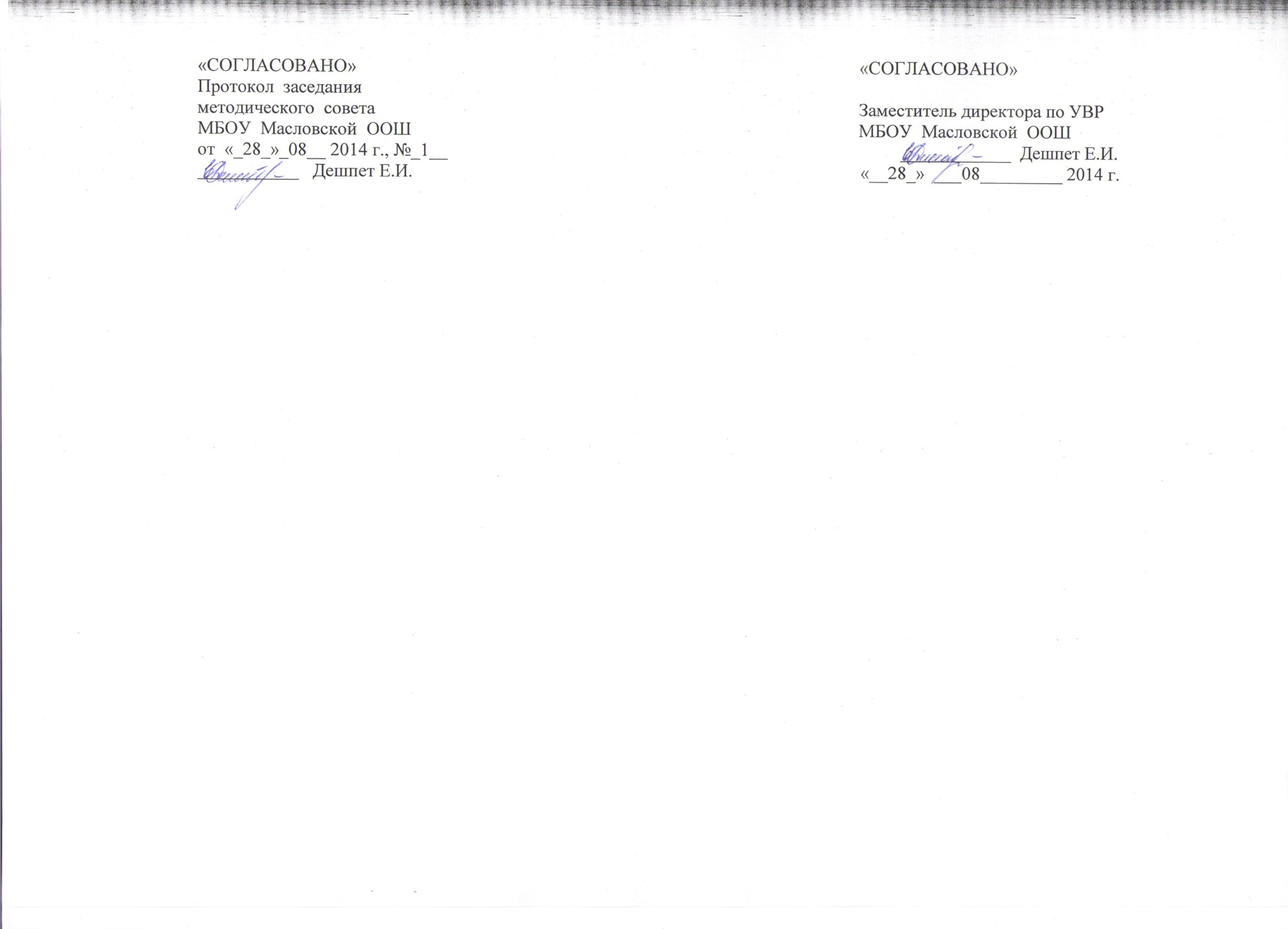 № п/пНазвание раздела.КоличествочасовПрактические работы1Технология сельскохозяйственного производства 862Технологии ведения дома 423Электротехнические работы 	1164Проектная деятельность 225Весенние работы84 Итого:3520№ п/пСодержаниеКол-во часов1 Технология сельскохозяйственного производства- значение плодоводства;- краткая характеристика важнейших плодовых  и ягодных культур.;- районированные сорта плодовых культур;- размножение плодовых и ягодных растений;- уход за штамбами плодовых деревьев;- обрезка плодовых деревьев и ягодных кустарников;- посадка черенков плодово-ягодных кустарников;- защита сада от вредителей, подкормки в саду;- сбор урожая ранних ягодных культур.122Технологии ведения дома - инженерные коммуникации в доме;- водопровод и канализация;- ремонт оконных блоков и дверных блоков;- технология установки врезного замка;- технология утепления дверей и окон.63Электротехнические работы - электрический ток и его использование;- принципиальные и монтажные электросхемы;- потребители и источники злектроэнергии;- электроизмерительные приборы;- ТБ на уроках электротехнологии;- электрические провода, соединение электрических проводов, монтаж электрической цепи. - электромагниты и их применение;- электроосветительные приборы. Лампа накаливания. Люминесцентное и неоновое освещение;- бытовые нагревательные приборы;- электрические двигатели и инструменты.144Проектная деятельность - проектирование как профессия;- творческие проекты12 Итого:35№ ппДата проведенияДата проведенияТема урокаКол-воча-совТип урока(формы и вид деятель-ности учащихся)Тип урока(формы и вид деятель-ности учащихся)Применение ИКТ, ТСО, наглядных пособийЦелиТребования к уровню подготовки обучающихсяВид контроля,контроль-но-измери-тельные материалыЛитература № пппланфактТема урокаКол-воча-совТип урока(формы и вид деятель-ности учащихся)Тип урока(формы и вид деятель-ности учащихся)Применение ИКТ, ТСО, наглядных пособийЦелиТребования к уровню подготовки обучающихсяВид контроля,контроль-но-измери-тельные материалыЛитература Технология сельскохозяйственного производства(осенние работы – 8 ч)Технология сельскохозяйственного производства(осенние работы – 8 ч)Технология сельскохозяйственного производства(осенние работы – 8 ч)Технология сельскохозяйственного производства(осенние работы – 8 ч)Технология сельскохозяйственного производства(осенние работы – 8 ч)Технология сельскохозяйственного производства(осенние работы – 8 ч)Технология сельскохозяйственного производства(осенние работы – 8 ч)Технология сельскохозяйственного производства(осенние работы – 8 ч)Технология сельскохозяйственного производства(осенние работы – 8 ч)Технология сельскохозяйственного производства(осенние работы – 8 ч)Технология сельскохозяйственного производства(осенние работы – 8 ч)Технология сельскохозяйственного производства(осенние работы – 8 ч)12.09Значение плодоводства. Краткая характеристика важнейших плодовых  и ягодных культур.1Изучение нового материалаИзучение нового материалаОзнакомить с плодовод-ством-древнейшей отраслью растениеводства; профессией мастера-плодовода. Дать представление о биоло-гических особенностях плодовых и ягодных культур.Знать\понимать:- профессиональные навыки плодовода;- характеристику плодовых культур.Учебник Симоненко В.Д. «Технология8 класс». Сельская школа, стр.3-8	29.09Размножение плодовых и ягодных растений.1Комбиниро-ванный урокКомбиниро-ванный урокСельскохозяйст-венный инвентарьОзнакомить с вегетативным способом размножения: корневыми отпры-сками, отводками, усами, прививками, черенками.Знать\понимать:- размножение  окулировкой;- размножение саженцами;- способы черенкованиястр.8-13	316.09Посадка плодовых культур.1Комбиниро-ванный урокКомбиниро-ванный урокСельскохозяйст-венный инвентарьОзнакомить с правилами закладки сада,  выбора участка.сроками посадки плодовых растений. Знать\понимать:- как правильно выбрать саженцы;- как приготовить яму для посадки.Контроль качествастр.13-18	423.09Посадка ягодных кустарников.1Комбиниро-ванный урокКомбиниро-ванный урокСельскохозяйст-венный инвентарьОзнакомить с правилами выбора места для посадки смородины, крыжовника и малины, схемой посадки ягодных растений.Знать\понимать:- способы посадки ягодных кустарников;- выбор посадочного материала.Контроль качествастр.18-28	530.09Пр. работа «Посадка малины.»1ПрактикумПрактикумПриготовление посадочных ям.Посадка малины.Знать\понимать:- как приготовить посадочную яму;- как правильно посадить малину.Контроль качествастр.29-3267.10Уход за штамбами плодовых деревьев.1Комбиниро-ванный урокКомбиниро-ванный урокСельскохозяйст-венный инвентарьОчистка штамбов. Обработка и дизенфекция штамбов. Вне-сение удобрений в прист-вольные круги.Знать\понимать:- уметь ставить ловчие пояса;Очистку и побелку штамбов деревьев.Контроль качествастр.33-38	714.10Пр. работа «Перекопка почвы в приствольных кругах яблонь»1ПрактикумПрактикумСельскохозяйст-венный инвентарьПолучение инвентаря.Перекопка приствольных кругов.Знать\понимать:- определять площадь  пристволь-ных  кругов;- глубина перекоп-ки в приствольных кругах.Контроль качествастр.39-45821.10Обрезка ягодных кустарников.1Изучение нового материалаИзучение нового материалаСельскохозяйст-венный инвентарьОбрезка ягодных кустарников. Подготовка малины к зиме.     Знать\понимать:-  уметь определять возраст побегов у черной смородины;Контроль качества стр.46-49Технологии ведения дома (4 ч.)Технологии ведения дома (4 ч.)Технологии ведения дома (4 ч.)Технологии ведения дома (4 ч.)Технологии ведения дома (4 ч.)Технологии ведения дома (4 ч.)Технологии ведения дома (4 ч.)Технологии ведения дома (4 ч.)Технологии ведения дома (4 ч.)Технологии ведения дома (4 ч.)Технологии ведения дома (4 ч.)Технологии ведения дома (4 ч.)928.10Инженерные коммуникации в доме. Водопровод и канализация.1Изучение новой темы.Изучение новой темы.Знакомить с начальными профессиональными навыками ремонта сантехники	Знать\понимать:- инженерные коммуникации в доме.Фронтальный опросстр.59-611011.11Ремонт оконных блоков и дверных блоков. Инструктаж по ТБ1Комбинированный.Комбинированный.ПрезентациядвериФормирование умений и навыков ремонта окон, дверейЗнать\понимать:- уметь выполнять ремонтные работыКонтроль качествастр.621118.11Технология установки врезного замка1Комбинированный.Комбинированный.ПрезентацияФормирование умений и навыков установки врезного замкаЗнать\понимать:- уметь ставить врезные завмкиКонтроль качествастр.681225.11Технология утепления дверей и окон1Комбинированный, Комбинированный, Прививать рациональное использование подручного материалаЗнать\понимать:- выполнять работы по утеплению помещенийКонтроль качествастр.71Электротехнические работы 	   11Электротехнические работы 	   11Электротехнические работы 	   11Электротехнические работы 	   11Электротехнические работы 	   11Электротехнические работы 	   11Электротехнические работы 	   11Электротехнические работы 	   11Электротехнические работы 	   11Электротехнические работы 	   11Электротехнические работы 	   11Электротехнические работы 	   11132.12Электрический ток и его использование.1Изучение новой темы.Изучение новой темы.Набор электроарматуры, плакаты	ПрезентацияэлектросхемыПознакомить с процессом получения электроэнергии; с проводниками, изоляторами и потребителями электроэнергииЗнать\понимать:-электрический ток и его использованиеФронтальный опросстр.80149.12Принципиальные и монтажные электросхемы. Инструктаж по ЭТБ1КомбинированныйКомбинированныйЭлектромонтажные инструменты, плакатыУметь читать электрическую схему 	Знать\понимать:- уметь читать и составлять принципиальные и монтажныеэлектросхемыФронтальный опросстр.851516.12Потребители и источники злектроэнергии.1КомбинированныйКомбинированныйПровода, электропаяльник, плакаты	Познакомить уч-ся с организацией рабочего места для электротехнических работ, с электромонтажными инструментами	Знать\понимать:- потребители и источники злектроэнергии.Фронтальный опрос 1623.12Электроизмеритель-ные приборы. 1КомбинированныйКомбинированныйПрезентацияЭлектроизмерительные приборыОзнакомить с назначением и устройством проводов; с видами  соединения проводов; с устройством электропаяльника.	Знать\понимать:- электроизмеритель-ные приборыФронтальный опросстр.931713.01Электрические провода. Соединение электрических проводов.1Комбинированный Комбинированный ПрезентацияСоединение электрических проводов.Ознакомить с назначением и устройством проводов; с видами  соединения проводов; с устройством электропаяльника.	Контроль качествастр.1041820.01Монтаж электрической цепи. Инструктаж по ЭТБ1КомбинированныйКомбинированныйПрезентацияОзнакомить с организацией рабочего места для электротехнических работКонтроль качествастр.1181927.01Электромагниты и их применение 1КомбинированныйКомбинированныйПрезентацияЛампа накаливанияОзнакомить уч-ся с устройством, принципом действия и применением электромагнитов; назначением и устройством реле. Уметь собирать по схемам простейшие изделия	Коллекторный электродвигатель, плакаты	Контроль качествастр.124203.02Электроосветитель-ные приборы. Лампа накаливания1КомбинированныйКомбинированныйПознакомить уч-ся с принципами работы электроосветительных приборов, типами светильников, видами электрических ламп, устройством лампы накаливания	Знать\понимать:- электроосветитель-ные приборы,- лампа накаливанияФронтальный опросстр.1342110.02Люминесцентное и неоновое освещение1КомбинированныйКомбинированныйПрезентациянагревательные приборыПознакомить уч-ся с принципами работы электроосветительных приборов, типами светильников, видами электрических ламп, устройством лампы накаливания	Знать\понимать:- люминесцентное и неоновое освещениеФронтальный опросстр.1402217.02Бытовые нагревательные приборы1КомбинированныйКомбинированныйПрезентацияЭлектрические двигателиРасширить знания уч-ся об электронагревательных приборах, их устройстве, назначении, правилах безопасности	Знать\понимать:- бытовые нагревательные приборыФронтальный опрос2324.02ТБ при работе с электроприборами Электрические двигатели и инструменты1Комбинированный, Комбинированный, Расширить знания о назначении электродвигателей, об устройстве и принципе действия коллекторного электродвигателя	Знать\понимать:- электрические двигатели и инструментыКонтроль качествастр.153Проектная деятельность (2 ч.)Проектная деятельность (2 ч.)Проектная деятельность (2 ч.)Проектная деятельность (2 ч.)Проектная деятельность (2 ч.)Проектная деятельность (2 ч.)Проектная деятельность (2 ч.)Проектная деятельность (2 ч.)Проектная деятельность (2 ч.)Проектная деятельность (2 ч.)Проектная деятельность (2 ч.)Проектная деятельность (2 ч.)243.03Проектирование как профессия.  Последовательность проектирования1Изучение новой темы.Изучение новой темы.ПрезентацияпроектыПовторить последовательность выполнения творческого проекта; уметь выбирать тему в соответствии со своими возможностями; формировать навыки творческой деятельности	Знать\понимать:- последовательность проектирования,- правила составления пояснительной запискиФронтальный опрос1682510.03Творческие проекты.3КомбинированныйКомбинированныйУчить зачищать свои творческие проектыЗнать\понимать:Контроль качестваВесенние работыВесенние работыВесенние работыВесенние работыВесенние работыВесенние работыВесенние работыВесенние работыВесенние работыВесенние работыВесенние работыВесенние работы2617.03Обрезка плодовых деревьев и ягодных кустарников.Изучение нового материалаСельскохозяйст-венный инвентарьСельскохозяйст-венный инвентарьОвладеть способами обрезки, установки шпалеры.Знать\понимать:- сроки обрезки;- способы обрезки.стр.46-49277.04Пр.работа «Обрезка кустов  малины»ПрактикумСельскохозяйст-венный инвентарьСельскохозяйст-венный инвентарьОзнакомить с правилами обрезки малиныЗнать\понимать:- Т.Б.- способы обрезки малины;Контроль качества2814.04Пр.работа «Подвязка кустов малины»ПрактикумСельскохозяйст-венный инвентарьСельскохозяйст-венный инвентарьОзнакомить с правилами подвязывания малиныЗнать\понимать:- Т.Б.- укорачивание и подвязывание кустов малины.Контроль качества2921.04Посадка черенков плодово-ягодных кустарников.Изучение нового материалаСельскохозяйст-венный инвентарьСельскохозяйст-венный инвентарьВыбор участка для посадки. Сроки посадки черенков. Способы посадки черенков.Знать\понимать:- Выбор участка для посадки.– Сроки посадки черенков. - Способы посадки черенков.3028.04Пр.работа «Посадка черенков смородины»ПрактикумСельскохозяйст-венный инвентарьСельскохозяйст-венный инвентарьОзнакомить с правилами посадки смородины черенкамиЗнать\понимать:- Т.Б.- подготовку посадочных ям;- сроки и способы посадки черенков смородины.Контроль качества315.05Уход за земляникой.КомбинированныйСельскохозяйст-венный инвентарьСельскохозяйст-венный инвентарьАгротехника выращивания земляники. Подкормки. Сбор урожая. Поливы.Знать\понимать:- приемы агротехники по выращиванию земляники.Контроль качества3212.05Защита сада от вредителей.КомбинированныйСельскохозяйст-венный инвентарьСельскохозяйст-венный инвентарьНабор вредителей сада. Привлечение в сад птиц. Болезни плодовых и ягодных культур. Обеззараживание посадочного материала.Знать\понимать:- вредителей сада;- способы борьбы с вредителями;- меры проффилактики против вредителей и болезней.Контроль качества3319.05Сбор урожая ранних ягодных культур.КомбинированныйСельскохозяйст-венный инвентарьСельскохозяйст-венный инвентарьСроки созревания ранних ягодных культур. Промышленная уборка урожая. Ручная уборка урожая. Способы уборки урожая.Знать\понимать:- сроки созревания ранних культур;- способы ручной уборки урожая.Контроль качества3426.05Подкормки в саду.КомбинированныйСельскохозяйст-венный инвентарьСельскохозяйст-венный инвентарьСроки подкормок. Виды удобрений для подкормок. Мульча приствольных кругов. Нормы удобрений.Знать\понимать:- сроки подкормок;- нормы внесения удобрений.Контроль качества3526.05Районированные сорта плодовых культур.КомбинированныйСельскохозяйст-венный инвентарьСельскохозяйст-венный инвентарьЗнакомство с Госреестром сортов плодовых культур. Знакомство с сортами выращиваемых в ЛПХ.Знать\понимать:- уметь орентироваться в сортовом изобилии;Контроль качества